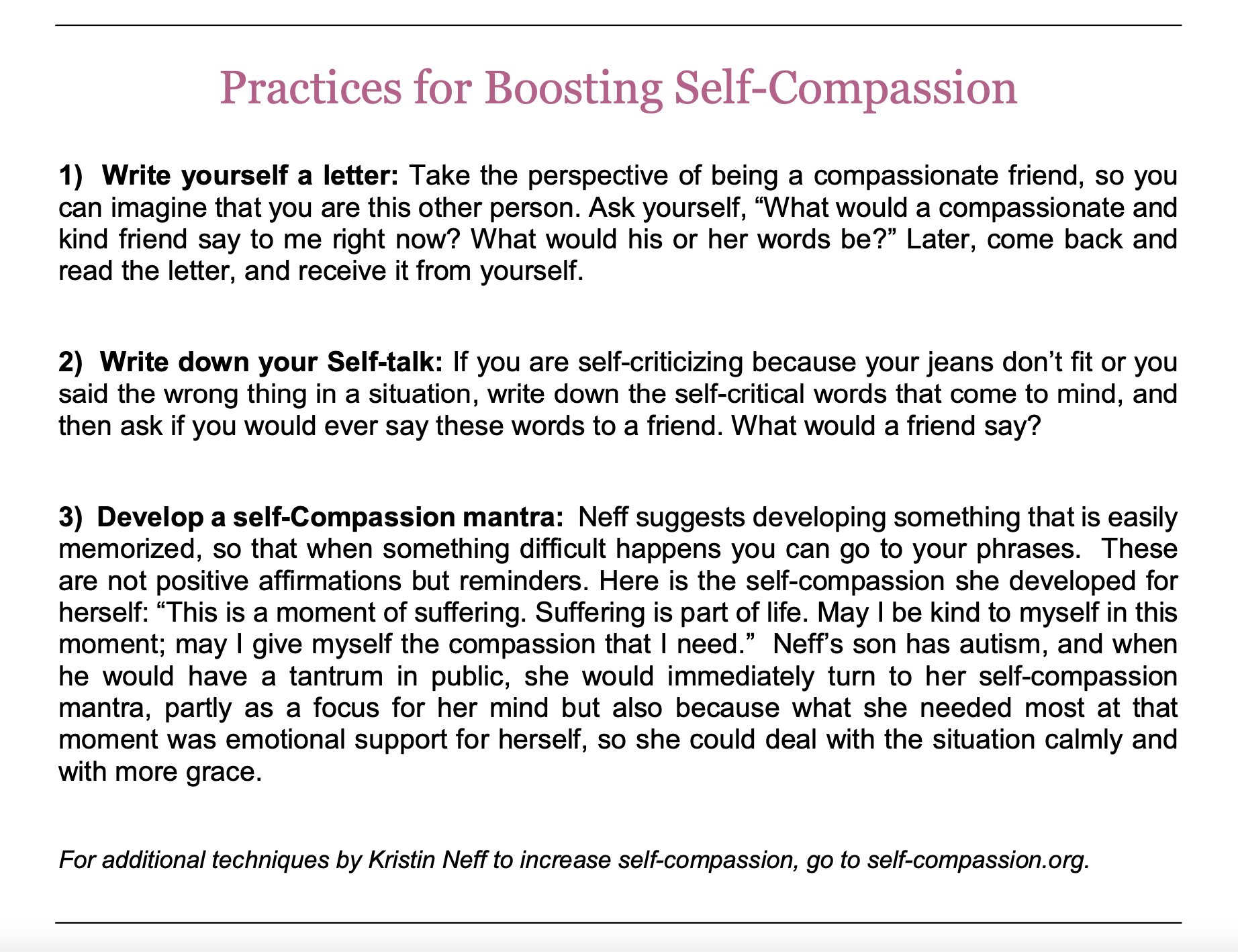 Palouse Mindfulness MBSR course www.palousemindfulness.com